Выпуск в школу - 2017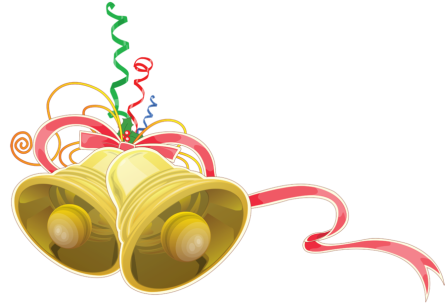 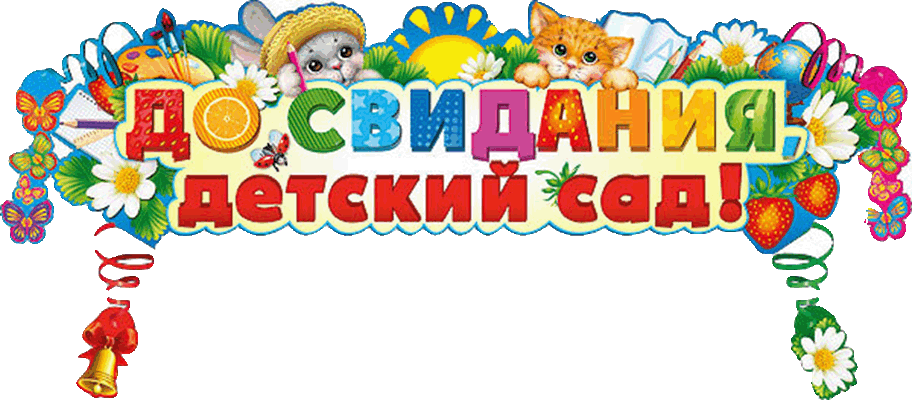 Группа № 12Воспитатель-1: Добрый день, дорогие наши гости! Сегодня мы открываем выпускной бал, посвящённый будущим первоклассникам.Воспитатель-2: Для нас это особенный и очень волнительный праздник. Наши дети прощаются с детским садом и уходят в школу. Конечно, нам немножко грустно и жалко расставаться, но, в то же время, мы очень гордимся ими: умными, талантливыми, любознательными и непосредственными нашими выпускникамиВоспитатель-1: Скорей же встречайте виновников праздника – тихонь, почемучек, весёлых проказников. От всех гостей, от пап и мам – аплодисменты нашим выпускникам.Вход под песню «Детский садик».(Мы привыкли с детства каждый лень…)Ведущая: Ну что ж. друзья, настал тот час,Которого все ждали,Мы собрались последний разВ уютном нашем зале.Зал сегодня не вмещаетВсех собравшихся гостей.Потому, что провожаем В школу мы своих детей.Песня «До свидания, детский сад»(В сентябре звонок весёлый…)1 ребёнок: Вот и встретились опятьВ этом зале мы и гости.Всех готовы мы принять. Об одном вас только просим:Не судите нынче строгоВы вчерашних дошколят,Мы волнуемся немного.И колени чуть дрожат!2 ребёнок: Солнце лучиком весёлымВ окна радостно стучит.И гордимся мы сегодняСловом важным – «выпускник».3 ребёнок: С нежной грустью «До свиданья!»Скажем группе мы родной.Мы ведь с ней не расставались,Разве только в выходной.Здесь строителями были, Докторами и портными.В нашей спальне сотни разОтдыхали в тихий час.«Песня «До свиданья, детский сад»(детский садик нас встречает..)4 ребёнок: Мы грустим, и в то же времяВ школу рады мы идти.Пожелайте всем ребятамВ школу доброго пути!5 ребёнок: И с волнением смотрят мамы На вчерашних дошколят.И теплеет взгляд у папыИ подмигивает брат.6 ребёнок: Ну, а бабушка украдкойПоднесла к глазам платок.Будет школьником сегодняДорогой её внучок.7 ребёнок: Мы и сами от волненьяПозабыли все стихи.Были просто дошколята,А теперь - ученики!8 ребёнок: В сентябре другие детиВ группу новую придут.Ну, а мы закроем двери,Нас дела большие ждут!Песня «До свидания, детский сад» слова и музыка Т.Морозовой.После песни дети под музыку проходят на установленные места, образуя круг. «Дошкольный вальс с шарами».После вальса дети строятся полукругом.Воспитатель:  Наши ребята в детском саду очень подружились и хотят сказать друг другу добрые слова.1 пара.Мальчик: Как жаль мне, Катя, расставаться навсегда.Девочка: ты вспоминай меня, Алёша иногда.2 пара.Мальчик: Я буду, Маша по тебе скучать.Девочка: Соскучишься – звони по телефону.3 пара. Мальчик: Аня, а мы будем продолжать с тобой дружить? Девочка: Конечно, ведь без твоей мне дружбы не прожить!4 пара.Мальчик: Соня, ты будешь эсэмэски мне писать?Девочка: ну, конечно, Максим, не забудь мне свой номер дать.5 пара.Как прекрасно выглядишь, Полина,Девочка: Ну, что ж – пиши с меня картины.6 пара Мальчик: Ах, Сонечка, я буду по тебе скучать.Девочка: Да, Егор, жалко расставаться, что ещё сказать.7 пара.Мальчик: Позволь мне, Даша, тебя увидеть снова.Девочка: на фотографии меня увидишь, Вова.Танец под песню «Телефончик».Сцена «кем я хочу стать.1 ребёнок: А я скажу вам честно,Что жизнь в детском саду Яркая, чудесная и очень интересная.И мечтаю я давно, про жизнь такую снять кино.2 ребёнок: А что? И правда, в самом деле	.! И мы кино снимать хотели!1 ребёнок: Кино?Все дети: Кино?1ребёнок: Давно?Все дети: Давно?1 ребёнок: Ну что ж , снимаем, решено!Ребёнок 3: А я хочу, ребята, стать нефтяным магнатомИ жить на самой дальней и лучшей из планет.4 ребёнок:  А я, ребята, стану отважным капитаном,Открою новый остров,Объехав целый свет.5 ребёнок: Вот стану, непременно Красавцем я военнымИ все девчонки ахнут:«Не парень, а герой!»А может быть, плечистымЯ стану футболистомИ в матче олимпийском Забью ответный гол!Девочка: Я не пойму, чему ты рад?Что покидаешь детский сад?Ведь из школы вы придёте И мамы с папой не найдёте.Тебе ведь нужно почитать,Переписать, пересказать,Потом задание решить, Ведь можно двойку получить.И маму очень огорчить.Мальчики: Да, такие вот дела!Как видно, молодость прошла!Девочка: Скоро скажем друг другу: «До свидания!»Давайте потанцуем на прощание.Полька  Ну, и до свидания».Ребёнок: С детским садом расставаться всегда очень трудно,Белый кораблик уплыл, не вернёшь.Воспоминаний светлое чувство Станет сильнее, чем дольше  живёшь!Воспитатель: Ребята, в этот торжественный день на память о детском саде мы хотим вручить вам медали выпускника.Звучит загадочная музыка, появляется «Некто», похищает коробочку с медалями и убегает.Ой, наши медали кто-то похитил. Для того, чтобы их найти, надо отправиться в сказку. Кто готов отправиться в путешествие? Молодец! Какая ты смелая! Но разве мы можем отправить маленькую хрупкую девочку одну в такое опасное путешествие? Кто сможет стать ей защитой и опорой? Вот они, наши герои! Давайте им поаплодируем!Я даю вам в помощь мой чудо-навигатор? Сначала надо определить маршрут. (Звонок). Навигатор показывает, что дорога будет не простая. Вас ждут удивительные приключения. Вы готовы к испытаниям? (Да!) Тогда в путь!Походный танец  под песню «Бананы- мама».Навигатор «издаёт звукоэффект» ина экране появляется «Королевский дворец».(для звукоэффекта можно использовать клавесинное звучание фортепиано).Ведущая: ну вот, навигатор ведёт нас в сказку прямо в королевский дворец. Смотрите, к нам уже спешит король.Появляются Король с Королевой.Король: Где вы, привратники сказочного королевства?Мальчики: Мы здесь, Ваше Величество!Король: Всё ли готово к королевскому балу?Мальчики: нет ещё, Ваше Величество!Король: Так что же вы стоите?Идите и готовьтесь! Гостей встречайте, на бал приглашайте! «Танец придворных»  музыка Штрауса - танцуют мальчики.Привратники: Слушайте! Слушайте! Слушайте! Сегодня во дворце бал состоится. Все знатные гости должны туда явиться!Королева: А вот и первые гости на бал пожаловали.Появляются дети-путешественники.1-й путешественник: Здравствуйте, Ваше Королевское Величество!Мы - выпускники детского сада очутились здесь в поисках пропавших медалей.Королева: У меня нет ваших медалей, ноя вас приглашаю вас посетить наш королевский бал. И пока мои привратники встречают гостей, я вас чем-нибудь займу.Дорогие фрейлины, исполните что-нибудь для наших гостей.«Песня модниц» музыка З.РоотПосле танца девочки идут по залу, показывая свои платья, проходят – берут цветы.Танец с цветами под песню в исполнении Т. Повалий«Доченька».Король: А сейчас я хочу предложить всем собравшимся гостям увлекательное занятие. Когда я был маленький,  мой папочка Король со мной много занимался математикой. И сейчас я хочу предложить вам задания, с которыми я запросто справлялся. Дорогие фрейлины, помогите мне вспомнить эти задачки.Девочки-фрейлины читают задачки:1. Семь весёлых поросятУ корытца в ряд стоят.Два- ушли в кровать ложиться.Сколько свинок у корытца?2.Пять цветочков у НаташиИ ещё два дал ей Саша.Кто тут сможет посчитать,Сколько будет 2+5?3. Четыре спелых груши На веточках качались.Две груши снял Павлуша,Сколько груш осталось?Девочка – путешественница с навигатором (планшетом) в руках: Ну, вот и повеселились мы в сказке на королевском балу, но нам пора спешить.Надо посмотреть, куда же поведёт нас дальше наш чудо-навигатор?На слайде появляется – «Тридевятое царство»(звукоэффект)Девочка – путешественница: Навигатор привёл нас в «Тридевятое царство». А вот и три девицы о чём-то беседуют, давайте послушаем.Сцена «Три девицы».1-я девица: Кабы я была царица, то на весь крещёный мир приготовила б я пир!2-я девица: Эка невидаль, сестрица, кабы я была царица, то на весь бы мир одна наткала я полотна!1-я и 2-я девицы: Почему же ты молчишь, ничего не говоришь?3-девица: В школе я хочу учиться, обещаю не лениться,Потому, как подрасту, стать учёной я хочу.И компьютер изучить, с математикой дружить,Географией владеть, чтобы мир весь посмотреть.Геометрию и русский, биологию, французскийВ школе нужно изучить. Чтобы самой умной быть!1-я и 2-ядевицы: Самой умной? Вот так дело! И тебе не недоело?3-ядевица: Не ссорьтесь, сёстры! Давайте лучше танец заведём.Танец под песню «Росиночка – Россия».Появляются царь с царицей. Царь: Всё танцуете, да поёте и не знаете, что в наше царство гости пожаловали! Девицы: Какие гости, батюшка царь-государь?Царь: да вот же они перед вами!2-й путешественник: Мы оказались в вашем царстве в поисках важной пропажи. У нас кто-то похитил медали выпускников. Того, кто поможет нам найти медали, мы пригласим на праздник в детский сад.Девица (держит в руках золотое блюдечко): Ой, девицы, вот здесь видно, куда следы злодея ведут – они ведут в дремучий лес.2-й путешественник: А как туда добраться?Царица: Добраться туда сможет только Иван – царевич, он у нас на  службе ратной, границу от врагов охраняет, подвиги совершает.Девочка - путешественница: а вот мы сейчас посмотрим, как он занят, да какие подвиги совершает (смотрит в навигатор).Танец мальчиков под песню О. Газманова «Эскадрон».После танца Иван подходит к царю.Царь: Это так-то ты, Ваня, Отечество от врагов охраняешь?Иван: Ну что ты, Царь-батюшка, это я только в обеденный перерыв, имею право. Вот познакомился с местными лесными разбойниками, с ними и танцевал.Царь: Есть для тебя, Ванюша, особое задание.Иван: Изложи суть, Царь-батюшка.Царь: Излагаю! Злодей какоё-то медали у выпускников детского сада украл, а следы его в дремучий лес ведут к бабе-Яге. Добраться туда только ты сможешь.Иван: Так я ж дороги не знаю!Девица: Ну, в этом мы, Ванюша, тебе поможем. Вот тебе золотое блюдечко, а вот – наливное яблочко, оно тебе дорогу и укажет.Ну, а если что, звони, телефоны наши знаешь. Все уходят, Иван остаётся один.Иван: Вот, задали мне задачку!Ну, что поделаешь, нужно злодея найти, да медали у него забрать. А что делать? Работа у меня такая. Эй, яблочко наливное, показывай дорогу! Ивана окружают разбойники.1-й разбойник: О! Ребята, посмотрите, кто к нам пожаловал! Сам Иван царевич! Ванюша, а ты один? Иван: Один, а что?1-й разбойник: Что, что…отдавай блюдечко с яблочком и выворачивай карманы.Иван: Ох, ребята, жалко мне вас!1-й разбойник: Это почему же?Иван: Как почему? Сидите тут одни, разбоем промышляете, никто вас не любит, не приголубит! Лучше помогите мне в хорошем деле, тогда будем друзьями.1-й разбойник: Друзьями? Это дело хорошее, но для нас непривычное. Говори, Иван, чем мы тебе помочь можем?Иван: Проводите меня в лес дремучий во владения бабы-Яги.2-ё разбойник: Знаем мы туда дорожку, только должен ты знать, что с бабой-Ягой шутки плохи.Иван: Ничего не поделаешь! Надо мне туда попасть. Хочу детям помочь, медали для них раздобыть.2-й разбойник: Да ты на нас не сердись. Мы, Ваня добрые - жизнь такая! А дорогу мы тебе покажем, иди за нами.На экране появляется избушка бабы-Яги (звукоэффект).Иван: Смотрите, избушка! (разбойники, испугавшись, убегают).Иван: Ну-ка, избушка, повернись к лесу задом, а ко мне - передом!Появляется баба-Яга:Ты чего это, Иван, меня вертишь, хулиган. Что пристал к моей избушке? Съест тебя сейчас старушка!Иван: Здравствуй, бабушка. С добром я к тебе пришёл, не со злом. Хочу спросить, нет ли у тебя в избушке медалей.Баба-Яга: Медалей я ещё пока не заслужила.Иван: Да ты не поняла! Я спрашиваю про медали выпускников, отдай их, пожалуйста, ребятам.Баба-Яга: Не отдам. Они про меня забыли, на праздник свой не пригласили. И, вообще, я не хочу, чтобы они в школу уходили.Иван: Не сердись, баба-Яга, отдай медали, а ребята тебя за это на свои праздники будут приглашать. Баба-Яга: А что они знают про меня, эти ребята?Иван: Да всё! Они книжки про тебя читают, даже в игры про тебя играют.Баба-Яга: Ну, хорошо - забирай, Иван, медали, а я к ребятам буду в гости  на праздники приходить – и в детский сад, и в школу.Иван: Спасибо, Баба-Яга, до свидания.Иван: А ну-ка наливное яблочко на золотом блюдечке, показывай обратную дорогу в Тридевятое царство, там меня ребята ждут.Идёт по залу, катает яблочко по блюдечку. На экране – «Тридевятое царство».К Ивану подходят Царь с Царицей и ребята – путешественники.Царь: Ну что, Иван, справился с моим заданием?Иван: Справился я с задачей непростой, принёс ребятам медали (отдаёт медали). Это баба-Яга их похитила, не хотела, чтобы ребята из детского сада в школу уходили. Обещала в гости, в детский сад и в школу, приходить. А я желаю вам быть смелыми,  умными и всегда готовыми придти на помощь своим друзьям.Царица: И не забывайте про сказки, когда в школе учиться будете. Ведь все знают, что «сказка – ложь, да в ней намёк – добрым молодцам урок».Путешественники: До свидания, спасибо вам за помощь!3-й путешественник: пора нам возвращаться обратно в детский сад. Вот только, как бы добраться нам туда поскорее! Посмотрите, что-то написано на волшебном экране, давайте прочитаем.Вместе читают: Спойте песню о Родине.3-путешественник: Это мы с большим удовольствием!Песня «Наша Россия прекрасна». Слова и музыка З Роот.(исполнение с солистами).На экране слайд – фото детского сада.1-путешественник: Вот мы и дома. Хорошо, что наше приключение закончилось благополучно. А гости нас уже заждались. И сейчас мы будем для них танцевать. Давайте пригласим наших мам на танец.Девочка: Почему опять мам? Давайте пригласим танцевать наших любимых пап. Девочки, приглашайте пап!«Танец дочек и пап» под песню «Маленькая дочка» (музыка И. Николаева).Воспитатель: Вот и пришла пора попрощаться вам, ребята, с детским садом и сказать тёплые слова тем, кто вас любил и заботился о вас. Дети выходят перед гостями под вступление песни «Детский садик» музыка А.Пинегина. исполняют песню и читают стихи:1.Всех, кто рядом с нами был, нас воспитывал, растил,Делал разную работу, проявлял о нас заботу.Всех, кто каждую минуту беспокоился за нас – Мы благодарим сейчас!2. «Спасибо!» воспитателям за ласку и теплоНам было с вами рядышком и в хмурый день светло.Жаль, что мы не сможем васВзять с собою в первый класс.3.За то, что дом наш – детский сад был год от года крашеСказать «спасибо» мы хотим заведующей нашей.4.Спасибо нашей милой няне за заботу и вниманье!Всем поварам спасибо нашим за вкусные супы и каши!Спасибо нашим докторам, что не страшна простуда нам.Что на кого не посмотри, все как один – богатыри!5.За музыку «Спасибо» педагогу нашему,Ведь теперь всех лучше мы поём и пляшем! Спортом занимались мы каждый лень с утра,Инструктору мы скажем: Физкульт-ура! Ура!6. «Спасибо» всем, кто нас любил и доброму учил,Кто нам бельё всегда стирал и пол усердно мыл.Кто нам игрушки покупал и песни с нами пел;Мы знаем, что у вас в саду ещё немало дел.7.Врач, завхоз, бухгалтера, сторож, прачки, медсестра,Психолог, повар, методисты – настоящие артисты.Все сотрудники детсада поработали. Как надо!Каждого благодарим и спасибо говорим!8. Наш любимый детский сад Никогда не позабудем.И пускай летят года,Тебя любить всегда мы будем!Все дети: на прощание, сейчас потанцуем ещё раз!Танец под песню «Я рисую этот мир».Слово воспитателям.Дорогие ребята!Сегодня волненье сдержать невозможно.Последний ваш праздник в детском саду.На сердце у нас тепло и тревожно,Ведь выросли дети и в школу идут.А как нелегко расставаться нам с вамиИ вас из-под крылышка  в свет выпускать;Вы стали родными, вы стали друзьямиИ лучше вас, кажется не отыскать.Сегодня, ребята, мы вас поздравляем.Вы в школу идёте учиться, дружить;Успехов, здоровья вам всем пожелаемИ свой детский сад никогда не забыть!На память о детском саде разрешите вам вручитьмедали и подарки.Поздравление выпускников.  Слово родителям.Музыкальный руководитель: Гусева М.А.Стихи.1.Детский садик очень любим мы. Год за годом здесь проходит детство.Расстаёмся мы теперь – увы!Никуда от этого не деться.		2. Мы говорим спасибо всем большое		За то, что нас по жизни повели.За то, что нас любили всей душою,За наши шалости всегда прощали вы!3.Грялущее – оно не за горами,Становится реальностью мечты.Мы, как птенцы, что силу набирали,Которая  нужна для высоты.4. Так пусть же вам щедрее светит солнцеОт всех ребят, что рядом и вдали!Вам, тем, кто в школу вырастил питомцев,Шлём свой поклон – от неба до земли!5.Наш любимый детский садНикогда не позабудем.И пускай летят года,Тебя любить всегда мы будем!6. Детский садик, дот свидания,Наш родной любимый дом.Но мы не плачем, на прощание,А танцевать мы все идём.Вот и стали вы взрослее,
Скоро школа примет вас.
Отпускаем с сожалением,
Как же мы без ваших глаз?

Как теперь без ваших шуток,
Без улыбок озорных,
Не хватает нам минуток,
Чтоб запомнить вас родных.

Пожелаем вам здоровья,
Летом больше отдыхать,
Чтобы с новым интересом
Школьных знаний набирать.